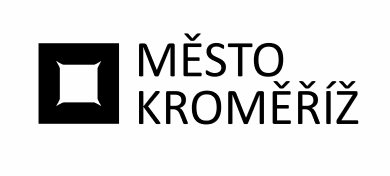 Městský úřad KroměřížMěstský úřad KroměřížMěstský úřad KroměřížMěstský úřad KroměřížMěstský úřad KroměřížMěstský úřad KroměřížMěstský úřad KroměřížMěstský úřad Kroměřížtel. xxxtel. xxxtel. xxxVelké náměstí 115Velké náměstí 115Velké náměstí 115Velké náměstí 115Velké náměstí 115Velké náměstí 115Velké náměstí 115Velké náměstí 115fax xxxfax xxxfax xxx767 01 Kroměříž767 01 Kroměříž767 01 Kroměříž767 01 Kroměříž767 01 Kroměříž767 01 Kroměříž767 01 Kroměříž767 01 Kroměřížwww.mesto-kromeriz.czwww.mesto-kromeriz.czwww.mesto-kromeriz.czRovina stavební a.s.Rovina stavební a.s.Rovina stavební a.s.Rovina stavební a.s.Rovina stavební a.s.Rovina stavební a.s.Rovina stavební a.s.Rovina stavební a.s.Rovina stavební a.s.Kroměřížská 134Kroměřížská 134Kroměřížská 134Kroměřížská 134Kroměřížská 134Kroměřížská 134Kroměřížská 134Kroměřížská 134Kroměřížská 134Odbor investicOdbor investicOdbor investicOdbor investicOdbor investicOdbor investicOdbor investicOdbor investicOdbor investicOdbor investicOdbor investicOdbor investic76824768247682476824HulínHulínHulínHulínHulínIČ:IČ:IČ:IČ:4519309645193096451930964519309645193096DIČ:DIČ:DIČ:DIČ:CZ45193096CZ45193096CZ45193096CZ45193096CZ45193096Váš dopis značkyVáš dopis značky///ze dneze dneze dnevyřizujevyřizujevyřizujevyřizujevyřizuje//linkalinkalinkaV KroměřížiV KroměřížiV Kroměříži///0.0.00000.0.00000.0.0000xxxxxxxxxxxxxxx/14.2.202414.2.202414.2.2024OBJEDNÁVKA č.OBJEDNÁVKA č.OBJEDNÁVKA č.OBJEDNÁVKA č.OBJ/2024/0259/INVOBJ/2024/0259/INVOBJ/2024/0259/INVOBJ/2024/0259/INVOBJ/2024/0259/INVOBJ/2024/0259/INVOBJ/2024/0259/INVOBJ/2024/0259/INVOBJ/2024/0259/INVOBJ/2024/0259/INVOBJ/2024/0259/INVOBJ/2024/0259/INVOBJ/2024/0259/INVOBJ/2024/0259/INVOBJ/2024/0259/INVOBJ/2024/0259/INVOBJ/2024/0259/INVObjednatel:Město KroměřížMěsto KroměřížMěsto KroměřížMěsto KroměřížMěsto KroměřížMěsto KroměřížMěsto KroměřížMěsto KroměřížMěsto KroměřížMěsto KroměřížMěsto KroměřížMěsto KroměřížMěsto KroměřížMěsto KroměřížMěsto KroměřížMěsto KroměřížVelké nám. 115/1Velké nám. 115/1Velké nám. 115/1Velké nám. 115/1Velké nám. 115/1Velké nám. 115/1Velké nám. 115/1Velké nám. 115/1Velké nám. 115/1Velké nám. 115/1Velké nám. 115/1Velké nám. 115/1Velké nám. 115/1Velké nám. 115/1Velké nám. 115/1Velké nám. 115/176701 Kroměříž76701 Kroměříž76701 Kroměříž76701 Kroměříž76701 Kroměříž76701 Kroměříž76701 Kroměříž76701 Kroměříž76701 Kroměříž76701 Kroměříž76701 Kroměříž76701 Kroměříž76701 Kroměříž76701 Kroměříž76701 Kroměříž76701 KroměřížIČ:IČ:IČ:IČ:IČ:0028735100287351002873510028735100287351002873510028735100287351002873510028735100287351DIČ:DIČ:DIČ:DIČ:DIČ:CZ00287351CZ00287351CZ00287351CZ00287351CZ00287351CZ00287351CZ00287351CZ00287351CZ00287351CZ00287351CZ00287351Na základě cenové nabídky u vás objednáváme služby spočívající v úpravě a rozšíření PÚ cest v DPS Vážany, Kroměříž. 

Termín realizace : zahájení do 4 týdnů na základě výzvy objednatele

Cena: 416.087,40,- Kč vč. DPH ( 343.873,88,- Kč bez DPH)

Fakturace proběhne po protokolárním převzetí stavebních prací.

Příloha: cenová nabídka 

Akceptace objednávky:Na základě cenové nabídky u vás objednáváme služby spočívající v úpravě a rozšíření PÚ cest v DPS Vážany, Kroměříž. 

Termín realizace : zahájení do 4 týdnů na základě výzvy objednatele

Cena: 416.087,40,- Kč vč. DPH ( 343.873,88,- Kč bez DPH)

Fakturace proběhne po protokolárním převzetí stavebních prací.

Příloha: cenová nabídka 

Akceptace objednávky:Na základě cenové nabídky u vás objednáváme služby spočívající v úpravě a rozšíření PÚ cest v DPS Vážany, Kroměříž. 

Termín realizace : zahájení do 4 týdnů na základě výzvy objednatele

Cena: 416.087,40,- Kč vč. DPH ( 343.873,88,- Kč bez DPH)

Fakturace proběhne po protokolárním převzetí stavebních prací.

Příloha: cenová nabídka 

Akceptace objednávky:Na základě cenové nabídky u vás objednáváme služby spočívající v úpravě a rozšíření PÚ cest v DPS Vážany, Kroměříž. 

Termín realizace : zahájení do 4 týdnů na základě výzvy objednatele

Cena: 416.087,40,- Kč vč. DPH ( 343.873,88,- Kč bez DPH)

Fakturace proběhne po protokolárním převzetí stavebních prací.

Příloha: cenová nabídka 

Akceptace objednávky:Na základě cenové nabídky u vás objednáváme služby spočívající v úpravě a rozšíření PÚ cest v DPS Vážany, Kroměříž. 

Termín realizace : zahájení do 4 týdnů na základě výzvy objednatele

Cena: 416.087,40,- Kč vč. DPH ( 343.873,88,- Kč bez DPH)

Fakturace proběhne po protokolárním převzetí stavebních prací.

Příloha: cenová nabídka 

Akceptace objednávky:Na základě cenové nabídky u vás objednáváme služby spočívající v úpravě a rozšíření PÚ cest v DPS Vážany, Kroměříž. 

Termín realizace : zahájení do 4 týdnů na základě výzvy objednatele

Cena: 416.087,40,- Kč vč. DPH ( 343.873,88,- Kč bez DPH)

Fakturace proběhne po protokolárním převzetí stavebních prací.

Příloha: cenová nabídka 

Akceptace objednávky:Na základě cenové nabídky u vás objednáváme služby spočívající v úpravě a rozšíření PÚ cest v DPS Vážany, Kroměříž. 

Termín realizace : zahájení do 4 týdnů na základě výzvy objednatele

Cena: 416.087,40,- Kč vč. DPH ( 343.873,88,- Kč bez DPH)

Fakturace proběhne po protokolárním převzetí stavebních prací.

Příloha: cenová nabídka 

Akceptace objednávky:Na základě cenové nabídky u vás objednáváme služby spočívající v úpravě a rozšíření PÚ cest v DPS Vážany, Kroměříž. 

Termín realizace : zahájení do 4 týdnů na základě výzvy objednatele

Cena: 416.087,40,- Kč vč. DPH ( 343.873,88,- Kč bez DPH)

Fakturace proběhne po protokolárním převzetí stavebních prací.

Příloha: cenová nabídka 

Akceptace objednávky:Na základě cenové nabídky u vás objednáváme služby spočívající v úpravě a rozšíření PÚ cest v DPS Vážany, Kroměříž. 

Termín realizace : zahájení do 4 týdnů na základě výzvy objednatele

Cena: 416.087,40,- Kč vč. DPH ( 343.873,88,- Kč bez DPH)

Fakturace proběhne po protokolárním převzetí stavebních prací.

Příloha: cenová nabídka 

Akceptace objednávky:Na základě cenové nabídky u vás objednáváme služby spočívající v úpravě a rozšíření PÚ cest v DPS Vážany, Kroměříž. 

Termín realizace : zahájení do 4 týdnů na základě výzvy objednatele

Cena: 416.087,40,- Kč vč. DPH ( 343.873,88,- Kč bez DPH)

Fakturace proběhne po protokolárním převzetí stavebních prací.

Příloha: cenová nabídka 

Akceptace objednávky:Na základě cenové nabídky u vás objednáváme služby spočívající v úpravě a rozšíření PÚ cest v DPS Vážany, Kroměříž. 

Termín realizace : zahájení do 4 týdnů na základě výzvy objednatele

Cena: 416.087,40,- Kč vč. DPH ( 343.873,88,- Kč bez DPH)

Fakturace proběhne po protokolárním převzetí stavebních prací.

Příloha: cenová nabídka 

Akceptace objednávky:Na základě cenové nabídky u vás objednáváme služby spočívající v úpravě a rozšíření PÚ cest v DPS Vážany, Kroměříž. 

Termín realizace : zahájení do 4 týdnů na základě výzvy objednatele

Cena: 416.087,40,- Kč vč. DPH ( 343.873,88,- Kč bez DPH)

Fakturace proběhne po protokolárním převzetí stavebních prací.

Příloha: cenová nabídka 

Akceptace objednávky:Na základě cenové nabídky u vás objednáváme služby spočívající v úpravě a rozšíření PÚ cest v DPS Vážany, Kroměříž. 

Termín realizace : zahájení do 4 týdnů na základě výzvy objednatele

Cena: 416.087,40,- Kč vč. DPH ( 343.873,88,- Kč bez DPH)

Fakturace proběhne po protokolárním převzetí stavebních prací.

Příloha: cenová nabídka 

Akceptace objednávky:Na základě cenové nabídky u vás objednáváme služby spočívající v úpravě a rozšíření PÚ cest v DPS Vážany, Kroměříž. 

Termín realizace : zahájení do 4 týdnů na základě výzvy objednatele

Cena: 416.087,40,- Kč vč. DPH ( 343.873,88,- Kč bez DPH)

Fakturace proběhne po protokolárním převzetí stavebních prací.

Příloha: cenová nabídka 

Akceptace objednávky:Na základě cenové nabídky u vás objednáváme služby spočívající v úpravě a rozšíření PÚ cest v DPS Vážany, Kroměříž. 

Termín realizace : zahájení do 4 týdnů na základě výzvy objednatele

Cena: 416.087,40,- Kč vč. DPH ( 343.873,88,- Kč bez DPH)

Fakturace proběhne po protokolárním převzetí stavebních prací.

Příloha: cenová nabídka 

Akceptace objednávky:Na základě cenové nabídky u vás objednáváme služby spočívající v úpravě a rozšíření PÚ cest v DPS Vážany, Kroměříž. 

Termín realizace : zahájení do 4 týdnů na základě výzvy objednatele

Cena: 416.087,40,- Kč vč. DPH ( 343.873,88,- Kč bez DPH)

Fakturace proběhne po protokolárním převzetí stavebních prací.

Příloha: cenová nabídka 

Akceptace objednávky:Na základě cenové nabídky u vás objednáváme služby spočívající v úpravě a rozšíření PÚ cest v DPS Vážany, Kroměříž. 

Termín realizace : zahájení do 4 týdnů na základě výzvy objednatele

Cena: 416.087,40,- Kč vč. DPH ( 343.873,88,- Kč bez DPH)

Fakturace proběhne po protokolárním převzetí stavebních prací.

Příloha: cenová nabídka 

Akceptace objednávky:Na základě cenové nabídky u vás objednáváme služby spočívající v úpravě a rozšíření PÚ cest v DPS Vážany, Kroměříž. 

Termín realizace : zahájení do 4 týdnů na základě výzvy objednatele

Cena: 416.087,40,- Kč vč. DPH ( 343.873,88,- Kč bez DPH)

Fakturace proběhne po protokolárním převzetí stavebních prací.

Příloha: cenová nabídka 

Akceptace objednávky:Na základě cenové nabídky u vás objednáváme služby spočívající v úpravě a rozšíření PÚ cest v DPS Vážany, Kroměříž. 

Termín realizace : zahájení do 4 týdnů na základě výzvy objednatele

Cena: 416.087,40,- Kč vč. DPH ( 343.873,88,- Kč bez DPH)

Fakturace proběhne po protokolárním převzetí stavebních prací.

Příloha: cenová nabídka 

Akceptace objednávky:Na základě cenové nabídky u vás objednáváme služby spočívající v úpravě a rozšíření PÚ cest v DPS Vážany, Kroměříž. 

Termín realizace : zahájení do 4 týdnů na základě výzvy objednatele

Cena: 416.087,40,- Kč vč. DPH ( 343.873,88,- Kč bez DPH)

Fakturace proběhne po protokolárním převzetí stavebních prací.

Příloha: cenová nabídka 

Akceptace objednávky:Na základě cenové nabídky u vás objednáváme služby spočívající v úpravě a rozšíření PÚ cest v DPS Vážany, Kroměříž. 

Termín realizace : zahájení do 4 týdnů na základě výzvy objednatele

Cena: 416.087,40,- Kč vč. DPH ( 343.873,88,- Kč bez DPH)

Fakturace proběhne po protokolárním převzetí stavebních prací.

Příloha: cenová nabídka 

Akceptace objednávky:08.03.202408.03.202408.03.202408.03.202408.03.202408.03.202408.03.2024xxxxxxxxxxxxxxxxxxxxxxxxxxxxxxxxxxxxxxxxxxxxxxxxxxxPoložkový rozpočet stavbyPoložkový rozpočet stavbyPoložkový rozpočet stavbyPoložkový rozpočet stavbyPoložkový rozpočet stavbyPoložkový rozpočet stavbyPoložkový rozpočet stavbyPoložkový rozpočet stavbyPoložkový rozpočet stavbyStavba:Z205 1Úprava a rozšíření PÚ cest v DPS VážanyÚprava a rozšíření PÚ cest v DPS VážanyÚprava a rozšíření PÚ cest v DPS VážanyÚprava a rozšíření PÚ cest v DPS VážanyÚprava a rozšíření PÚ cest v DPS VážanyÚprava a rozšíření PÚ cest v DPS VážanyObjednatel:Město Kroměříž Město Kroměříž Město Kroměříž Město Kroměříž IČO:0028735100287351Velké náměstí 115/1Velké náměstí 115/1Velké náměstí 115/1Velké náměstí 115/1DIČ: CZ00287351 CZ00287351 767 01 KroměřížZhotovitel: Rovina stavební a.s. Rovina stavební a.s. Rovina stavební a.s. Rovina stavební a.s.IČO:45193096 45193096  Kroměřížská 134 Kroměřížská 134 Kroměřížská 134 Kroměřížská 134DIČ:CZ45193096CZ45193096 76824 HulínVypracoval:Rozpis cenyCelkemCelkemHSV222613,23222613,23PSV173237,87173237,87MON20236,3020236,30Vedlejší náklady0,000,00Ostatní náklady0,000,00Celkem416087,40416087,40Rekapitulace daníZáklad pro sníženou DPHZáklad pro sníženou DPH12%0,000,000,00CZKZáklad pro základní DPHZáklad pro základní DPH21%416087,40416087,40416087,40CZKZaokrouhlení0,000,000,00CZKCena celkem s DPHCena celkem s DPH416087,40416087,40416087,40CZKvdneZa zhotoviteleZa zhotoviteleZa objednatele